от 18 февраля 2020 года                                № 5РАСПОРЯЖЕНИЕО создании противопаводковой комиссии по пропуску паводковых вод в муниципальном образовании «Себеусадское сельское поселение»В целях своевременного проведения мероприятий по обеспечению защиты населенных пунктов, гидротехнических сооружений, автомобильных дорог, мостов, объектов коммунального хозяйства от разрушений при пропуске паводковых вод в период весеннего половодья 2020 года:	1. Создать противопаводковую комиссию в составе:главы администрации Себеусадского сельского поселения, председатель комиссии,исполнительного директора СХА СПК «Себеусадский» (по согласованию),УУП Моркинского РОВД (по согласованию),председателя  ТОС д.Тишкинопредседателя  ТОС д. Малая Мушерань	2. Утвердить план мероприятий по обеспечению безаварийного пропуска талых вод на территории администрации Себеусадского сельского поселения (приложение №1).	3. Ответственным за безаварийный пропуск талых вод через ГТС деревни Тишкино назначить Миткину Э.А., в Маломушераньском водохранилище –  Михайлова А.Н.4. Контроль за исполнением распоряжения оставляю за собой.Приложение № 1к распоряжению председателя комиссии по предупреждению и ликвидации чрезвычайных ситуаций и обеспечению пожарной безопасности администрации МО «Себеусадское сельское поселение»от 18 февраля 2020 года  № 5П Л А Норганизационно-технических мероприятий по безаварийному пропуску весеннего половодья на территории Себеусадского сельского поселения в 2020 году«ВОЛАКСОЛА ЯЛКУНДЕМ»       ТУРГОЧ КАЙШЕ СИТУАЦИЙ-ВЛАКЫМ ОНЧЫЛГОЧ КОРАНДЫМЕ ДА ПЫТАРЫМЕ ДА ТУЛАЗАП ЛУДЫКШЫДЫМЫЛЫКЫМ ШУКТЫМО ШОТЫШТО КОМИССИЙЖЕ 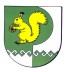 КОМИССИЯПО ПРЕДУПРЕЖДЕНИЮ И ЛИКВИДАЦИИ ЧРЕЗВЫЧАЙНЫХ СИТУАЦИЙ И ОБЕСПЕЧЕНИЮ ПОЖАРНОЙ БЕЗОПАСНОСТИ МО «СЕБЕУСАДСКОЕ СЕЛЬСКОЕ ПОСЕЛЕНИЕ»Председатель КЧС и ОПБ администрации МО "Себеусадское сельское поселение"                                   Ю.И.Букетов   №п/пМероприятиеСрок исполненияОтветственные за исполнение1234 Организационные мероприятия Организационные мероприятия Организационные мероприятия Организационные мероприятия1.1.Корректировка плана мероприятий по безаварийному пропуску паводковых вод с учетом технического состояния ГТС. до28 февраляПредседатель противопаводковой комиссии1.2.Уточнение населенных пунктов, (названия улиц, номера домов), попадающих (подверженных риску попадания) в зоны возможного затопления (подтопления), количество проживающего в них населения с составлением списков граждан, подлежащих возможной эвакуации (временного отселения). Направление информации в Администрацию Моркинского муниципального района.до 1 мартаПредседатель противопаводковой комиссии1.3.Уточнение состава сил и средств, привлекаемых для выполнения противопаводковых мероприятий, проведения спасательных и аварийно-восстановительных работ. Заключение соглашений (договоров) на использование техники.Направление информации о составе сил и средств, о заключенных договорах в Администрацию Моркинского муниципального района.до 1 мартадо 5 мартаПредседатель противопаводковой комиссии1.4.Уточнение:порядка оповещения населения при возникновении угрозы затопления (подтопления);порядка представления информации в ЕДДС муниципального образования;путей и порядка эвакуации населения из возможных зон затопления (подтопления), в том числе граждан неспособных самостоятельно эвакуироваться, мест (пунктов) для их временного размещения, а также порядка оказания им необходимой помощи и первоочередного жизнеобеспечения;списков и порядка эвакуации домашних животных из возможных зон затопления (подтопления);мест временного размещения с/х животных, а также порядка обеспечения их жизнедеятельности.до 1 мартаПредседатель противопаводковой комиссии1.5.Уточнение:наличия и номеров телефонов, порядка организации связи с каждой из плотин (ответственным за безопасность гидротехнических сооружений в период паводка);количества обученного действиям в чрезвычайных ситуациях эксплуатационного персонала ГТС.до 6 мартаПредседатель противопаводковой комиссии1.6.Обеспечение своевременного информирования населения о запрете выхода на весенний лед. Установка (обновление) знаков безопасности и запрещающих аншлагов.до 6 мартаГлавы администраций муниципальных образований 1.7.Уточнение:перечня плотин, по которым проходят дороги общего пользования;перечня объектов транспортных магистралей (автомобильных дорог и искусственных сооружений), подверженных затоплению (подтоплению);перечня мостов, на которых необходимо организовать постоянное наблюдение за пропуском ледохода и паводковых вод.до 11 марта Председатель противопаводковой комиссии1.8.Организация работы с населением, проживающим на территориях, подверженных риску подтопления, направленную на страхование граждан от рисков, связанных с паводком, в том числе сельскохозяйственного страхования.Направление информации о проведенной работе в Администрацию Моркинского муниципального районадо 14 мартаПредседатель противопаводковой комиссии1.9.Определение объема  инертных материалов (лопаты, мешки, мешки с песком, песок, щебень), при необходимости заключение соглашение (договора) на поставку инертных материалов.до 14 мартаПредседатель противопаводковой комиссииII. Практические мероприятияII. Практические мероприятияII. Практические мероприятияII. Практические мероприятия2.1.Обеспечение готовности всех ГТС к пропуску весеннего паводка. до 27 мартаПредседатель противопаводковой комиссии2.2.Очистка от мусора и древесно-кустарниковой растительности дренажных и водоотводных канав в населенных пунктах, прибрежных полос и водоохранных зон рек и водоемов (особое внимание обратить на состояние зон санитарной охраны источников хозяйственно-питьевого водоснабжения).до 14 марта Председатель противопаводковой комиссии.2.3.Вырубка древесно-кустарниковой растительности в местах возможного образования ледовых заторов.до 14 мартаПредседатель противопаводковой комиссии.2.4.Обеспечение готовности систем оповещения и информирования населения. Проведение внеплановых проверок местных систем оповещения.до 14 мартаПредседатель противопаводковой комиссии.2.5.Проведение обследования бесхозяйных и бездействующих артскважин. Принятие необходимых мер по недопущению загрязнения подземных водных объектов.до 20 мартаПредседатель противопаводковой комиссии.2.6.Проведение предпаводкового обследования технического состояния ГТС:очистка водопропускных трактов от предметов, препятствующих прохождению воды;усиление крепления откосов гидросооружений и берегов, очистка от наледей и снега нагорных канав и кюветов, закрепление сооружений, подверженных воздействию льда;проведение ремонта дорог и подъездов к ГТС, складам материалов, проездов по гребням плотин и дамб;проверка знания обязанностей обслуживающим персоналом;проверка наличия и исправность средств связи;проверка наличия должностных инструкций;проверка наличия и состояния резервов материальных ресурсов.Направление копий актов предпаводкового обследования технического состояния ГТС в Администрацию Моркинского муниципального района.до 20 мартадо 26 мартаПредседатель противопаводковой комиссии2.7.Организация выполнения мероприятий по предупреждению загрязнения, засорения водных объектов талыми водами с территорий животноводческих комплексов, складов минеральных удобрений и горючих смазочных материалов.до 20 мартаРуководители сельхозпредприятий.2.8.Определение объектов, затопление которых может привести к загрязнению поверхностных и подземных вод - источников водоснабжения и повлечь за собой изменение условий водопользования населения (в районе кладбищ, скотомогильников, полигонов складирования бытовых и промышленных отходов, складов ядохимикатов и пестицидов, попадающих в зону возможного подтопления).Взять на контроль и установить особый режим наблюдения за такими объектами с принятием соответствующих мер в случае возникновения аварийной ситуации, в т.ч. проведение обеззараживания воды децентр. систем водоснабжения (каптажей, общественных колодцев и колонок).Информирование населения через СМИ об ухудшении качества питьевой воды и об изменении условий водоснабжения.до 25 марта март-апрельмарт-апрельПредседатель противопаводковой комиссии.Управление Росптребнадзора по Республике Марий Эл;Комитет ветеринарии Республики Марий Эл.III. Мероприятия в период интенсивного снеготаянияIII. Мероприятия в период интенсивного снеготаянияIII. Мероприятия в период интенсивного снеготаянияIII. Мероприятия в период интенсивного снеготаяния3.1.Исключение несанкционированных сбросов сточных вод и токсичных веществ в водные объекты;очистка силами подрядных дорожных организаций дождеприемных решеток от мусора, снежных валов и наледей, препятствующих стоку воды;организация круглосуточного дежурства.В периоды интенсивного снеготаяния и оттепелейПредседатель противопаводковой комиссии.IV. Информирование населенияIV. Информирование населенияIV. Информирование населенияIV. Информирование населения4.1.Проведение информирования населения (сельские сходы, местные СМИ) о предварительном прогнозе прохождения паводка по территории района и мерах по защите населениядо 1 мартаПредседатель противопаводковой комиссии4.2Подготовка и распространение среди жителей традиционно затопляемых (подтопляемых) территорий памяток о порядке действий при угрозе затопления (подтопления).до 25 мартаПредседатель противопаводковой комиссии4.3.Проведение разъяснительной работы и информирование населения (сельские сходы, подворовые обходы, местные СМИ) о складывающейся паводковой обстановке, о наличии/отсутствии угрозы затопления (подтопления), порядке действий и принятии мер для снижения ущерба от воздействия паводковых вод в случае подтопления.март-апрель Председатель противопаводковой комиссииV. Контроль выполнения мероприятийV. Контроль выполнения мероприятийV. Контроль выполнения мероприятийV. Контроль выполнения мероприятий5.1Информацию о ходе выполнения мероприятий Плана еженедельно по средам, начиная с 1 марта 2020 г. направлять в Администрацию Моркинского муниципального района.с 1 мартаеженедельно по средамПредседатель противопаводковой комиссии